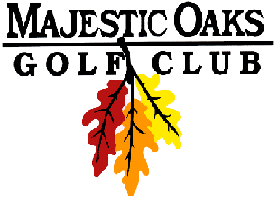 Tuesday Night Final ResultsBeat the Board/Individual Low Gross & NetJuly 11th, 2017Board Score: Net 30No Winner	LOW GROSS WINNERS	1st – Dakota Krech			Score: 36*		$60	2nd – Rick Vanyo				Score: 36		$45	3rd – Ryan Fleek				Score: 37		$30	4th – Joe Beaudette			Score: 38		$15	LOW NET WINNERS	1st – Mark Oakden			Score: 30*		$60	2nd – Jon Walberg			Score: 30		$45	3rd – Gary Jacobson			Score: 31		$30	4th – David Landborg			Score: 32		$15CLOSEST TO PINHole #12 –	Dakota Krech		$20Hole #15 –	John Alto			$20Gross Skins - $135 each2 on #11- Justin MeilahnNet Skins - $50 each1 on #10 – Brian Vrieze1 on #15 – Chuck Johnson2 on #17 – Doug Driver1 on #11 – Justin Meilahn*won in scorecard playoff